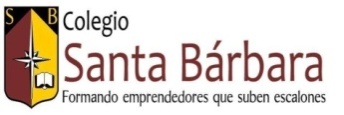 Departamento de Ciencias 2020.Profesor: José Baptista M.SOLUCIONARIO GUÍA  2II Medio - BiologíaPeríodo: del 20/04 al 24/04Unidad I:  Coordinación y Regulación.Objetivo general:  (OA1) Conocer los principales riesgos asociados al sistema nervioso y su prevención.Objetivos específicos: Identificar los cuidados del sistema nervioso.Conocer los efectos y riesgos del consumo del alcohol y drogasReconocer la importancia de mantener un sueño saludable.Conocer las drogas según sus efectos en el SNC.Conocer las medidas de prevención del estrés.1.Elabora una lista de (5) medidas concretas para cuidar el sistema nervioso.Puede ser: El estudio,  la investigación, aprender idiomas, viajar, leer, mantener una dieta sana (consumo de frutas, verduras, legumbres, pescado etc) evitar los azúcares refinados, embutidos, fast food o comida chatarra.2. Investiga sobre los efectos y riesgos asociados al consumo de alcohol y tabaco y realiza un resúmen con la información recopilada.El alcohol; produce daños físicos que afectan al cerebro, sistema circulatorio y digestivo, alteran el sistema hormonal. Afecta de manera muy especial al hígado. Los reflejos son más lentos y la coordinación motora empeora. Sus efectos depresores afectan a los estados de ánimo. Al ser diurético puede producir deshidratación. El tabaco; puede causar cáncer pulmonar y enfermedades respiratorias agudas.3. Propone unas medidas y recomendaciones para mantener un sueño saludable:1.   Mantén un horario fijo para acostarte y levantarte, incluidos fines de semana y vacaciones. 2.   Permanece en la cama el tiempo suficiente, adaptándolo a las necesidades reales de sueño. Reducir el tiempo de permanencia en la cama mejora el sueño y al contrario, permanecer durante mucho tiempo en la cama puede producir un sueño fragmentado y ligero. 3. Evita las bebidas que contienen cafeína y teofilina. Tomadas por la tarde alteran el sueño incluso en personas que no lo perciben. 4.   El alcohol y el tabaco, además de perjudicar la salud, también perjudican el sueño y, en este sentido, se debe evitar su consumo varias horas antes de dormir.4.Clasifique las drogas según sus efectos en el SNC (Sistema Nervioso Central) y mencione (2) ejemplos de cada una ellas.5.¿Qué es el estrés y cómo prevenirlo?Reacciones fisiológicas del organismo ante situaciones que se reconocen como una amenaza y que permiten mantener la homeostasis (equilibrio interno). Se reconoce el estrés agudo, que es pasajero y el estrés crónico, que es aquel que se prolonga en el tiempo y puede transformarse en una enfermedad.   Prevención: 1. Dedica tiempo a hacer ejercicio cada día (30-45 minutos).2. Organiza tus obligaciones y tareas.3. Meditación. 4. Duerme 8 horas diarias. 5. Yoga.6. Escribir un cuento o historia.6. Al realizar algunos deportes, y ciertas actividades recreativas, existe el riesgo de que se produzcan accidentes. ¿Cómo fomentarías el uso de artículos de seguridad, como cascos o rodilleras, para evitar lesiones en el sistema nervioso provocadas por este tipo de accidentes? Propon (2) acciones.1. Realizando avisos, trípticos, o charlas informativas sobre el uso correcto de tales implementos.2.  Implementar multas elevadas en caso de que no lo usen. 7. Reflexiona lo siguiente: ¿Para qué sirve lo que aprendiste hoy? Respuestas personal, esto es solo un ejemplo.Me sirve para cuidar mejor el funcionamiento del sistema nervioso. como por ejemplo; evitar consumir drogas y tabaco ya que estas producen daños irreparables, dormir bien para estar más atento a mis clases y actividades que realizo a diario, cuando hago deportes usar los implementos de seguridad para evitar daños a mi sistema nervioso.Estimulantes: Nicotina y cafeinaDepresoras: Marihuana y alcoholAlucinógenas: LSD y éxtasis